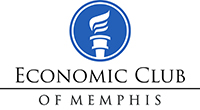 2022-2023 DUES SCHEDULEAnnual DuesIndividual Membership					$   695					Business Membership					$1,100							Young Leaders Membership				$ 41.67/monthAn extensive list of the associated benefits at each level can be viewed on our website.  Basic benefits are outlined below.Individual Membership:  $695 annual dues, $75 for additional dinner guests.  Only the individual member may attend all programs with no additional fees. Business Membership:  $1,100 annual dues, any two people may attend with no additional fees, $75 for additional dinner guests.Young Leaders Membership:  35 or younger, $500 annual dues, billed at $41.67 per month via monthly credit card charges.  Only the individual member may attend all programs without additional fees. Fees for additional guests.Dues Proration ScheduleFiscal Year	July 1 – June 30Members who join:			                             From 7/1 through the second meeting				    100% annual duesAfter 2 meetings						    20% discount on duesAfter 4 meetings						    40% discount on duesAn Invoice will be Mailed Upon AcceptanceThe University of Memphis - 407 Fogelman College of Business and EconomicsMemphis, TN  38152 - Ph. (901) 678-2443 - Fax (901) 678-0876